Załącznik nr 3Założenia do projektudla zadania inwestycyjnego pn. „Rozbudowa instalacji SOdC  m. Przemyśl” etap II
w celu wykonania prac budowlanych polegających na rozbudowie instalacji oświetlenia zewnętrznego pomiędzy budynkami nr 10, nr 12 i nr 12a Strzeżonego Ośrodka dla Cudzoziemców na terenie Komendy Bieszczadzkiego Oddziału Straży Granicznej w Przemyślu przy ul. Mickiewicza 341. Opis ogólny przedmiotu zamówienia.Instalacje oświetlenia zewnętrznego SOdC została wybudowana w oparciu o założenia i projekt z 2004r.. W trakcie użytkowania obiektu pojawiła się potrzeba doświetlenia powierzchni dachów budynków nr 10, 12, 12a, czego nie przewidziano w pierwotnym projekcie instalacji. Planuje się wykonanie prac budowlanych polegających na rozbudowie istniejącego oświetlenia zewnętrznego o dodatkowe 4 maszty (słupy) oświetleniowe o wysokości do 12m zasilone z istniejącego słupa oświetlenia zewnętrznego Nr L1, umożliwiające montaż lamp o odpowiedniej liczbie i mocy oświetlenia typu LED, które zapewnią doświetlenie terenu pomiędzy budynkami nr 10, 12, 12a  oraz oświetlenie połaci dachowych tych budynków.Miejsce budowy:Teren pomiędzy budynkami nr 10, 12, 12a Strzeżonego Ośrodka dla Cudzoziemców Bieszczadzkiego Oddziału Straży Granicznej przy ul. Mickiewicza 34 w Przemyślu. Charakterystyczne parametry określające wielkość inwestycji.Wykonawca zaprojektuje linię kablową zasilania elektrycznego oraz 4 maszty (słupy) oświetleniowe wyposażone w dobraną projektowo liczbę lamp typu LED ukierunkowanych na teren pomiędzy budynkami nr 10, 12, 12a oraz ich połacie dachowe. Kabel zasilający zostanie wyprowadzony z istniejącego słupa oświetlenia zewnętrznego Nr L1 po wymianie złącza słupowego. Odłączenie i demontaż wybranych lamp oświetlenia zewnętrznego budynku nr 10 od strony budynku nr 12 SOdC.Podstawowe parametry:Linia zasilająca – kabel YKY 5x6 mm2 o długości około 100m;Maszty oświetleniowe (słupy) stalowe lub aluminiowe o wysokości do 12m (ostateczna wysokość zostanie dobrana na etapie projektu po uwzględnieniu obszaru oświetlenia oraz wysokości połaci dachowych – 4szt.;Wysokość kalenicy dachów oświetlanych budynków 6,75m n.p.t. Proponowany przebieg linii kablowej zgodnie z załącznikiem graficznym.Charakterystyka obiektu.Budynek nr 10 o powierzchni zabudowy 1138 m2  ,Budynek nr 12 o powierzchni zabudowy 975 m2Budynek 12a o powierzchni zabudowy 181 m2.Wszystkie budynki są parterowe, niepodpiwniczone z dachami dwuspadowymi o konstrukcji drewnianej kryte blachodachówką. Maksymalna wysokość kalenicy dachów wynosi 6,75m n.p.t.Aktualne uwarunkowania wykonania przedmiotu zamówienia.Budynki nr 10, 12 i 12a Strzeżonego Ośrodka dla Cudzoziemców są wpisane do rejestru zabytków i znajdują się na terenie ochrony konserwatorskiej.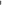 Prace budowlane związane z wykonaniem instalacji, zgodnie z treścią art 29 ust. 7 Ustawy Prawo Budowlane, wymagają wcześniejszego zgłoszenia robót oraz uzgodnienia i uzyskania pozwolenia wojewódzkiego konserwatora zabytków.Ogólne właściwości funkcjonalno-użytkowe.Projektowana instalacja oświetlenia zewnętrznego na słupach posadowionych pomiędzy budynkami nr 10,12, 12a SOdC powinna zapewnić doświetlenie połaci dachowych budynków 10, 12, 12a oraz terenu pomiędzy tymi budynkami.Zakres prac projektowych i wykonawczych.l. Wykonawca w ramach realizacji przedmiotu zamówienia, wykona dokumentację projektową dla ww. robót składającą się z:projektu budowlanego w zakresie uwzględniającym specyfikę robót budowlanych wraz z  informacją dotyczącą planu bezpieczeństwa i ochrony zdrowia - 5 egz. w formie drukowanej,projektu wykonawczego stanowiących podstawę wykonania robót budowlanych, instalacyjnych i technologicznych wraz ze specyfikacją techniczną warunków wykonania i odbioru robót - 2 egz. w formie drukowanej,wymaganych opinii i uzgodnień w szczególności z Wojewódzkim Konserwatorem ZabytkówPrzy realizacji przedmiotu zamówienia należy ściśle przestrzegać nw. przepisów:Rozporządzenia Ministra Infrastruktury z dnia 2 września 2004r. w sprawie szczegółowego zakresu i formy dokumentacji projektowej, specyfikacji technicznych wykonania i odbioru robót budowlanych oraz programu funkcjonalno-użytkowego (Dz. U. 2013, poz. 1129 z późniejszymi zmianami);Ustawy z dnia 7 lipca 1994 r. - Prawo budowlane (Dz. U. z 2019r., poz. 1186 z późn. zm.);Rozporządzenia Ministra Infrastruktury z dnia 12 kwietnia 2002r. - w sprawie warunków technicznych, jakim powinny odpowiadać budynki i ich usytuowanie (Dz. U. 2019 poz. 1065 z późniejszymi zmianami);Rozporządzenia Ministra Transportu, Budownictwa i Gospodarki Morskiej z dnia 25 kwietnia 2012r. — w sprawie szczegółowego zakresu i formy projektu budowlanego (Dz. U. 2018 poz. 1935); 	Rozporządzenia Ministra Infrastruktury z dnia 23 czerwca 2003r. — w sprawie informacji dotyczącej bezpieczeństwa i ochrony zdrowia oraz planu bezpieczeństwa i ochrony zdrowia (Dz. U. Nr 120 poz. 1126);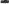  	Ustawy z dnia 16 kwietnia 2004r. — o wyrobach budowlanych (Dz. U. 2020 poz. 215);  Ustawy z dnia 15 grudnia 2000r. o samorządach zawodowych architektów, inżynierów budownictwa oraz urbanistów (Dz. U. 2019 poz. 1 1 17);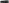 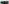 -    Ustawę z dnia 11 września 2019 r. Prawo zamówień publicznych (Dz. U. 
z 2019 r., poz. 2019 z późn. zm.)-       Ustawy z dnia 5 sierpnia 2010 r o ochronie informacji niejawnych (Dz. U. 2019   poz. 742 z późniejszymi zmianami);Ustawy z dnia 24 sierpnia 1991 r. o ochronie przeciwpożarowej (Dz. 2020
 poz. 961 z późniejszymi zmianami); Rozporządzenia Ministra Spraw Wewnętrznych i Administracji z dnia 2 czerwca 2010r. w sprawie ochrony przeciwpożarowej budynków, innych obiektów budowlanych i terenów, (Dz.U.2010 nr. 109 poz. 719.);Rozporządzenia Ministra Pracy i Polityki Socjalnej z dnia 28.08.2003 r. 
w sprawie ogólnych przepisów bezpieczeństwa i higieny pracy, tekst jednolity (Dz. U nr 169, poz. 1650 z późn. zmianami);  przepisów i wytycznych branżowych dotyczących budynków administracji publicznej, ochrony zabytków, przepisów BHP, p.poż., ochrony środowiska.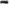 2. Zastosowane wyroby budowlane mają spełniać wymagania polskich przepisów prawnych
 i norm budowlanych oraz posiadać odpowiednie certyfikaty i deklaracje techniczne.